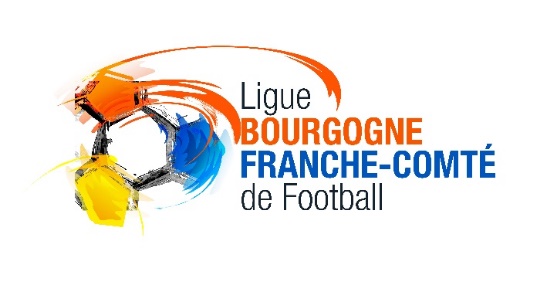 FORMATION DES DIRIGEANTSGESTION DE CLUB – GESTION DE PROJET-ACCOMPAGNER UNE EQUIPE DE FOOT U6 A U11-SAMEDI 20 AVRIL 2019 – DE 8H30 à 12H30Siège du Besançon Football – 3 chemin des Torcols – 25000 BesançonINSCRIPTIONA ________________________________________________, le _____________________________________Signature : Le tarif de la formation pour un module de 4h est de 50€. → Possibilité de prise en charge par les « bons formation» financés par la FFF. Ces bons sont téléchargeables sur notre site Internet (cliquer ici).Nom : _________________________________________________Prénom : _____________________________________N° de licence (obligatoire) ___________________________________________  Date naissance : ______/______/_______Vous êtes titulaire d’une licence	DIRIGEANT	ARBITRE	EDUCATEUR	JOUEURVous êtes parent d’un(e) jeune licencié(e)  	OUI	NONAdresse complète : ____________________________________________________________________________________Code Postal : _____________________  Ville : ______________________________________________________________Téléphone : _____/_____/_____/_____/_____    	Portable : _____/_____/_____/_____/_____ E-mail : _____________________________________________________________________________________________Profession : __________________________________________________________________________________________Club : ____________________________________________________	N° affiliation : ____________________________Document à retourner par mail à cbuchwalter@lbfc.fff.frContact : Catherine Buchwalter 03.81.99.36.15